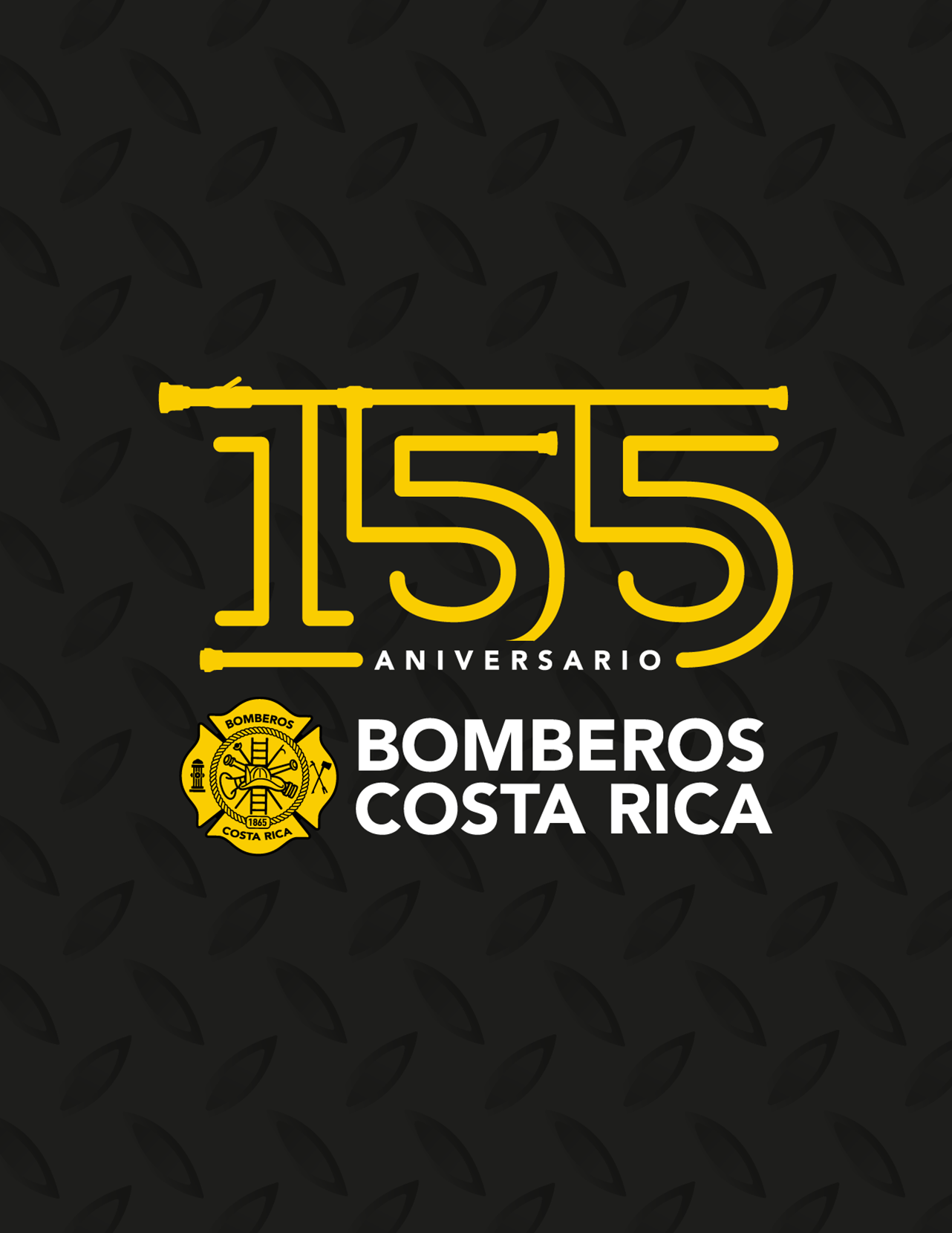 Benemérito Cuerpo de Bomberos  de Costa RicaBenemérito Cuerpo de Bomberos  de Costa RicaPresupuesto Aprobado 2021Presupuesto Aprobado 2021ConceptoPresupuesto AprobadoIngresosIngresosImpuesto al consumo eléctrico Ley 89927 682 907 730Servicios de formación y capacitación116 090 000Convenio de Cuerpo de Bomberos - CETAC1 323 462 960Servicios de visado436 000 000Servicios técnicos de Ingeniería79 000 000Servicios TI Radiocomunicaciones16 190 000Recuperación de impuestos145 915 560Transferencias corrientes del INS Ley 822823 071 165 000Transferencias Corrientes instituciones públicas-Transferencias corrientes otras aseguradoras Ley 82288 615 325 508Recuperación préstamo concedido a empleados1 066 051 331Superávit Libre4 160 395 510Total de Ingresos 46 712 503 599ConceptoPresupuesto AprobadoEgresosEgresos0. Remuneraciones22 293 164 9961. Servicios7 929 731 1292. Materiales y Suministros2 918 168 4714. Activos Financieros1 089 321 2105. Bienes Duraderos5 687 513 3296. Transferencias corrientes780 564 0917. Transferencias de capital4 966 458 0009. Cuentas Especiales1 047 582 373Total de Egresos46 712 503 599